TESİS GÜVENLİĞİ KOMİTESİ GÖREV TANIMIGörev amacıSilopi Devlet Hastanesi üst yönetimi tarafından belirlenen “ Misyon, Vizyon, Amaç ve İlkelere” uygun olarak; Sağlıkta Kalite Standartlarıgereği hastanenin gerekli tüm faaliyetlerinin etkinlik ve verimlilik ilkelerine uygun olarak yürütülmesi amacıyla, kurumun Tesis Güvenliği Komitesi işlemlerini yürütür, sorumluluklarını bilir ve gerekli önlemleri alır.Temel İş ve SorumluluklarBina turlarından elde edilen verilerin değerlendirilmesiKurum alt yapı güvenliğinin sağlanmasıKurumda can ve mal güvenliğinin sağlanmasıAcil durum ve afet yönetimi çalışmalarıAtık yönetimi çalışmalarıTıbbi cihazların bakım, ayar ve kalibrasyon planlarını ve Kalibrasyonlarının yapılmasıTehlikeli maddelerin yönetimiKomite tarafından görev alanına ilişkin gerekli iyileştirme çalışmaları Yapılmalıdır.Komite, görev alanı ile ilgili gerekli eğitim faaliyetlerini Belirlemelidir.YetkileriYukarıda belirtilen Görev Amacı ve Temel İş ve Sorumlulukları gerçekleştirme yetkisine sahip olmakFaaliyetlerinin gerektirdiği her türlü araç, gereç ve malzemeyi kullanabilmek.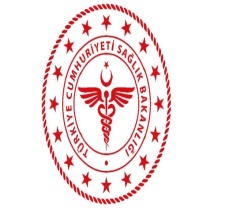 T.C.SAĞLIK BAKANLIĞISİLOPİ DEVLET HASTANESİT.C.SAĞLIK BAKANLIĞISİLOPİ DEVLET HASTANESİT.C.SAĞLIK BAKANLIĞISİLOPİ DEVLET HASTANESİT.C.SAĞLIK BAKANLIĞISİLOPİ DEVLET HASTANESİKODU:  SDH GT.KU.062YAYIN TARİHİ: 27.06.2018REVİZYON NO: 000REVİZYON TARİHİ:…SAYFA NO: 1/1KURUMBİLGİLERİBirimKalite BirimiKURUMBİLGİLERİGörev AdıTesis Güvenliği KomitesiKURUMBİLGİLERİAmir ve Üst Amirlerİdari ve Mali İşler Müdürü ve Yardımcısı Başhekim ve Başhekim Yard.KURUMBİLGİLERİGörev Devriİdari ve Mali İşler Müdürü ve YardımcısıHAZIRLAYANKONTROL EDENONAY